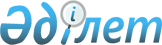 Об образовании избирательных участков на территории Курмангазинского района
					
			Утративший силу
			
			
		
					Решение акима Курмангазинского района Атырауской области от 27 июня 2018 года № 23. Зарегистрировано Департаментом юстиции Атырауской области 11 июля 2018 года № 4196. Утратило силу решением акима Курмангазинского района Атырауской области от 12 июля 2021 года № 26 (вводится в действие по истечении десяти календарных дней после дня его первого официального опубликования)
      Сноска. Утратило силу решением акима Курмангазинского района Атырауской области от 12.07.2021 № 26 (вводится в действие по истечении десяти календарных дней после дня его первого официального опубликования).
      В соответствии со статьей 23 Конституционного Закона Республики Казахстан от 28 сентября 1995 года "О выборах в Республике Казахстан", статьи 33 Закона Республики Казахстан от 23 января 2001 года "О местном государственном управлении и самоуправлении в Республике Казахстан", аким Курмангазинского района РЕШИЛ:
      1. По согласованию с Курмангазинской районной территориальной избирательной комиссией образовать на территории района избирательные участки согласно приложению к настоящему решению.
      2. Контроль за исполнением настоящего решения возложить на государственное учреждение "Аппарат акима Курмангазинского района" (Калиева Н).
      3. Настоящее решение вступает в силу со дня государственной регистрации в органах юстиции и вводится в действие по истечении десяти календарных дней после дня его первого официального опубликования. Избирательные участки, их местонахождение и границы на территории Курмангазинского района
      Избирательный участок № 165
      Местонахождение: село Алга, улица Әбу Сәрсенбаев дом № 45, здание государственного коммунального казенного предприятие "Морской сельский дом культуры" государственного учреждения "Отдел культуры и развития языков Курмангазинского района Атырауской области".
      Телефон 8(71233) 3-31-21
      Границы: село Алга, село Иманова, село Каракул, село Кокарна.
      Избирательный участок № 166
      Местонахождение: село Ниетбай, улица Ынтымақ дом № 1, здание находяшейся на балансе государственного учреждения "Аппарат акима сельского округа Макаш Курмангазинского района Атырауской области".
      Телефон 8(71233) 2-01-03
      Границы: село Ниетбай.
      Избирательный участок №167
      Местонахождение: станция Афанасьева, улица Теміржолшылар дом №25, здание коммунального государственного учреждения "№80 начальная школа разъезда Афанасьева Курмангазинского района" государственного учреждения "Курмангазинский районный отдел образования Атырауской области".
      Телефон 8(71233) 3-65-12
      Границы: станция Афанасьева.
      Избирательный участок № 168
      Местонахождение: село Жумекен улица Қадырбек Өмірбаев дом № 2, здание государственного коммунального казенного предприятия "Енбекшинский сельский клуб" государственного учреждения "Отдел культуры и развития языков Курмангазинского района Атырауской области"
      Телефон 8(71233) 3-17-09
      Границы: село Жумекен, село Даулеткерей, село Кадырка.
      Избирательный участок № 169
      Местонахождение: село Кошалак, улица Бақыт Қарабалина дом 27, здание находяшейся на балансе государственного учреждения "Аппарат акима сельского округа Енбекши Курмангазинского района Атырауской области".
      Телефон 8(71233) 2-00-00
      Границы: село Кошалак.
      Избирательный участок № 170
      Местонахождение: село Құрманғазы, улица Абай дом № 35, здание коммунального государственного учреждения "Общая средняя школа имени Абая" государственного учреждения "Курмангазинский районный отдел образования Атырауской области".
      Телефон 8(71233) 2-08-12
      Границы: улица Мұхамбетжан Тоқатов, улица Халит Испулаев, улица Смағұл Көшекбаев, улица Тұрар Құрманғалиев, улица Әліби Жангелдин, улица Мағзом Ғилаев, улица Шәку Сәтеков, улица Абай, улица Зоя Жәнібекова, улица Бақтыгерей Ахметқалиев, улица Республика, улица Ғайнеден Әлжанов, улица Александр Афанасьев.
      Избирательный участок № 171
      Местонахождение: село Құрманғазы, улица Нұғыман Манаев дом № 1, здание государственного коммунального казенного предприятия "Ясли сад "Мерей" государственного учреждения "Курмангазинский районный отдел образования Атырауской области".
      Телефон 8(71233) 2-14-76
      Границы: улица Асқар Нұрғалиев, улица Үмбет Сужиков, улица Өтемұрат Айтасов, улица Бауыржан Бегалиев, улица Нұғыман Манаев, улица Жұмекен Нәжімеденов.
      Избирательный участок № 172
      Местонахождение: село Құрманғазы, улица Мұхат Мусаев дом № 5А, здание государственного коммунального казенного предприятия "Ясли сад "Оркен" государственного учреждения "Курмангазинский районный отдел образования Атырауской области".
      Телефон 8(71233) 2-11-85
      Границы: улица Амангелді Иманов, улица Дәрібай Айтжанов, улица Жеңіс, улица Мұхат Мусаев, улица Жаңару, улица Шафхат Бекмұхамедов, улица Ақансері, улица Құрыш Елемесов, улица Шаттық.
      Избирательный участок №173
      Местонахождение: село Құрманғазы улица Қыдыр ата дом № 2 А, здание коммунального государственного учреждения "Школа-интернат имени Зейноллы Сериккалиулы" государственного учреждения "Курмангазинский районный отдел образования Атырауской области".
      Телефон 8(71233) 2-43-30
      Границы: улица Майра Қабдолқызы, улица Қыдыр ата, улица Гизат Әліпов.
      Избирательный участок № 174
      Местонахождение: село Құрманғазы, улица Желтоқсан дом № 9А, здание коммунального государственного казенного предприятия "Курмангазинский аграрно-технический колледж" Управления образования Атырауской области".
      Телефон 8(71233) 2-40-02
      Границы: улица Кәрім Шайхимов, улица Желтоқсан, улица Отан, улица Атырау, улица Азаттық, улица Тәуелсіздік, улица Достық, улица Хасан Кәрімұлы, улица Ізжан және Камал Жанабаевтар, улица Жерұйық, улица Керуен, улица Нұрлы, улица Наркескен, улица Темірқазық.
      Избирательный участок № 175
      Местонахождение: село Құрманғазы, улица Мұрагер дом № 6, здание коммунального государственного учреждения "Общая средняя школа имени М.Ауэзова" Государственного учреждения "Курмангазинский районный отдел образования Атырауской области".
      Телефон 8(71233) 2-50-77
      Границы: улица Ишан Тұрақбаев, улица Жалел Нығметов, улица Болашақ, улица Сәулет, улица Мұрагер, улица Мұхтар Әуезов, улица Ерсайын Елубаев, улица Құрылысшы, улица Отар Юсупов, улица Дініш Жолмұханов, улица Егемен Қазақстан, улица Мақсот Жолжанов, улица Махмұт Шолтыров, улица Өркениет, улица Жасұлан.
      Избирательный участок № 176
      Местонахождение: село Орлы, улица Нұғыман Манаев дом № 11, здание государственного коммунального казенного предприятия "Калининский сельский дом культуры" государственного учреждения "Отдел культуры и развития языков Курмангазинского района Атырауской области".
      Телефон 8(71233) 3-55-52
      Границы:село Орлы, село Каспий, село Шестой.
      Избирательный участок № 177
      Местонахождение: село Приморье, улица Исатай дом № 28, здание государственного коммунального казенного предприятия "Сельский клуб Приморье" государственного учреждения "Отдел культуры и развития языков Курмангазинского района Атырауской области".
      Телефон 8(71233) 3-75-40
      Границы: село Приморье, село Даулет, село Кумаргали, село Шайхы.
      Избирательный участок № 178
      Местонахождение: село Нуржау, улица Стамғазы Ақботин дом № 27, здание государственного коммунального казенного предприятия "Нуржауский сельский дом культуры" государственного учреждения "Отдел культуры и развития языков Курмангазинского района Атырауской области".
      Телефон 8(71233) 5-57-00
      Границы: село Нуржау.
      Избирательный участок № 179
      Местонахождение: село Жамбыл, улица Жасқанат дом № 1, здание коммунального государственного учреждения "Общая средняя школа имени Панфилова" государственного учреждения "Курмангазинский районный отдел образования Атырауской области".
      Телефон 8(71233) 5-56-85
      Границы: село Жамбыл.
      Избирательный участок № 180
      Местонахождение: село Хиуаз, улица Сайып Рысқалиев дом № 10, здание коммунального государственного учреждения "Общая средняя школа имени И.Алтынсарина" государственного учреждения "Курмангазинский районный отдел образования Атырауской области".
      Телефон 8(71233) 3-42-30
      Границы: село Хиуаз, село Шагырлы, село Жасарал, село Большой Куйген.
      Избирательный участок № 181
      Местонахождение: село Акколь, улица Сайпеден Құспанов дом № 13, здание государственного коммунального казенного предприятия "Аккольский сельский дом культуры" государственного учреждения "Отдел культуры и развития языков Курмангазинского района Атырауской области".
      Телефон 8(71233) 7-15-40
      Границы: улица Сайпеден Құспанов, улица Абай, улица Амангелді Иманов, улица Махамбет, улица Шәмші Қалдаяқов, улица Сұлтан Бейбарыс, улица Әлия Молдағұлова, улица Мәншүк Мәметова, улица Әбу Сәрсенбаев, улица Жұмекен Нәжімеденов, улица Жамбыл Жабаев, улица Рахымжан Қошқарбаев, улица Мұқағали Мақатаев, улица Сәкен Сейфуллин, улица Дінмұхамед Қонаев, улица Мұхтар Әуезов дома № 11-15.
      Избирательный участок № 182
      Местонахождение: село Акколь, улица Сайпеден Құспанов дом № 6, здание коммунального государственного учреждения "Аккольская общая средняя школа" государственного учреждения "Курмангазинский районный отдел образования Атырауской области".
      Телефон 8(71233) 7-11-48
      Границы: улица Қаныш Сәтбаев, улица Дина Нұрпейісова, улица Құрманғазы, улица Исатай, улица Шоқан Уалиханов, улица Ыбырай Алтынсарин, улица Төлесін Әлиев, улица Арқалық, улица Әліби Жангелдин, улица Құлес Тәкешов, улица Мұхтар Әуезов дома № 1-10, дома № 16-30, дом № 32, дом № 34, дом № 36, дом № 38.
      Избирательный участок № 183
      Местонахождение: село Кигаш, улица Шәмші Қалдаяқов дом № 8, здание государственного коммунального казенного предприятия "Кигачский сельский клуб" государственного учреждения "Отдел культуры и развития языков Курмангазинского района Атырауской области".
      Телефон 8(71233) 5-53-36
      Границы: населенный пункт Дины Нурпеисовой.
      Избирательный участок № 184
      Местонахождение: село Жыланды, улица Құрманғазы дом № 3, здание государственного коммунального казенного предприятия "Дынгызылский сельский дом культуры" государственного учреждения "Отдел культуры и развития языков Курмангазинского района Атырауской области".
      Телефон 8(71233) 3-95-07
      Границы: село Жыланды.
      Избирательный участок № 185
      Местонахождение: село Г.Алипов, улица Ғалиден Казбеков дом № 27, здание коммунального государственного учреждения "Основная средняя школа имени Ж.Нажимеденова" государственного учреждения "Курмангазинский районный отдел образования Атырауской области".
      Телефон 8(71233) 7-32-02
      Границы: село Г.Алипова.
      Избирательный участок № 186
      Местонахождение: село Шортанбай, улица Әбу Сарсенбаев дом № 43, здание государственного коммунального казенного предприятия "Шортанбайский сельский дом культуры" государственного учреждения "Отдел культуры и развития языков Курмангазинского района Атырауской области".
      Телефон 8(71233) 5-52-50
      Границы: село Шортанбай.
      Избирательный участок № 187
      Местонахождение: село Жасталап, улица Мағжан Жұмабаев дом № 56, здание коммунального государственного учреждения "Основная средняя школа имени Ш.Уалиханова" государственного учреждения "Курмангазинский районный отдел образования Атырауской области".
      Телефон 8(71233) 5-53-61
      Границы: село Жасталап.
      Избирательный участок № 188
      Местонахождение: село Коптогай, улица Шайхы Әбішов дом № 2А, здание коммунального государственного учреждения "Общая средняя школа имени С.Муканова" государственного учреждения "Курмангазинский районный отдел образования Атырауской области".
      Телефон 8(71233) 3-04-28
      Границы: село Коптогай, село Балыкшы.
      Избирательный участок № 189
      Местонахождение: село Котяев, улица Төлеп Салықбаев дом № 6, здание коммунального государственного учреждения "Общая средняя школа имени Н.К.Крупской" государственного учреждения "Курмангазинский районный отдел образования Атырауской области".
      Телефон 8(71233) 6-15-18
      Границы: село Котяев.
      Избирательный участок № 190
      Местонахождение: село Кудряшов, улица Абай Құнанбаев дом № 64В, здание государственного коммунального казенного предприятия "Кудряшовский сельский клуб" государственного учреждения "Отдел культуры и развития языков Курмангазинского района Атырауской области".
      Телефон 8(71233) 3-26-11
      Границы: село Кудряшов.
      Избирательный участок № 191
      Местонахождение: село Кудряшов, улица Бейбітшілік дом № 1"а", здание коммунального государственного учреждения "Общая средняя школа имени Н.В.Гоголя" государственного учреждения "Курмангазинский районный отдел образования Атырауской области"
      Телефон 8(71233) 6-01-67
      Границы: село Жаңа ауыл.
      Избирательный участок № 192
      Местонахождение: село Сафон, улица Жеңіс дом № 10, здание государственного коммунального казенного предприятия "Сафоновский сельский дом культуры" государственного учреждения "Отдел культуры и развития языков Курмангазинского района Атырауской области".
      Телефон 8(71233) 3-35-99
      Границы: село Сафон.
      Избирательный участок № 193
      Местонахождение: село Бирлик, улица Қаби Оқаев дом № 15А, здание коммунального государственного учреждения "Общая средняя школа имени С.Н. Имашева" государственного учреждения "Курмангазинский районный отдел образования Атырауской области".
      Телефон 8(71233) 3-13-11
      Границы: село Бирлик.
      Избирательный участок № 194
      Местонахождение: село Амангелді, улица Амангелді Иманов дом № 18А, здание коммунального государственного учреждения "Основная средняя школа имени А.Иманова" государственного учреждения "Курмангазинский районный отдел образования Атырауской области".
      Телефон 8(71233) 3-10-46
      Границы: село Амангелди.
      Избирательный участок № 195
      Местонахождение: село Балкудук, улица Абай дом № 25, здание государственного коммунального казенного предприятия "Балкудукский сельский клуб" государственного учреждения "Отдел культуры и развития языков Курмангазинского района Атырауской области"
      Телефон 8(71259) 4-14-62
      Границы: село Балкудук.
      Избирательный участок № 196
      Местонахождение: село Азгир, улица Ғарифулла Құрманғалиев дом № 5, здание коммунального государственного учреждения "Азгирская основная средняя школа" государственного учреждения "Курмангазинский районный отдел образования Атырауской области".
      Телефон 8(71233) 7-50-62
      Границы: село Азгир.
      Избирательный участок № 197
      Местонахождение: село Асан, улица Тұрар Рысқұлов дом № 17, здание коммунального государственного учреждения "Общая средняя школа имени Б.Момышулы" государственного учреждения "Курмангазинский районный отдел образования Атырауской области".
      Телефон: 8(71233) 7-30-46
      Границы: село Асан.
      Избирательный участок № 198
      Местонахождение: село Коныртерек, улица Жаңару дом № 5, здание коммунального государственного учреждения "Коныртерекская начальная школа" государственного учреждения "Курмангазинский районный отдел образования Атырауской области".
      Телефон 8(71233) 7-60-44
      Границы: село Коныртерек.
      Избирательный участок №199
      Местонахождение: село Суюндук, улица Абай дом № 18, здание государственного коммунального казенного предприятия "Суюндукский сельский дом культуры" государственного учреждения "Отдел культуры и развития языков Курмангазинского района Атырауской области".
      Телефон 8(71259) 5-12-14
      Границы: село Суюндук.
      Избирательный участок № 200
      Местонахождение: село Жалгызапан, улица Жәңгір хан дом № 39А, здание государственного коммунального казенного предприятия "Лабайский сельский клуб" государственного учреждения "Отдел культуры и развития языков Курмангазинского района Атырауской области".
      Телефон 8(71233) 7-40-47
      Границы: село Жалгызапан.
      Избирательный участок № 201
      Местонахождение: село Батырбек, улица Нарын дом № 11, здание коммунального государственного учреждения "Начальная школа села Батырбек" государственного учреждения "Курмангазинский районный отдел образования Атырауской области".
      Телефон 8(71233) 5-68-32
      Границы: село Батырбек.
      Избирательный участок № 202
      Местонахождение: село Уштаган, улица Дәулеткерей дом № 2, здание государственного коммунального казенного предприятия "Уштаганский сельский клуб" государственного учреждения "Отдел культуры и развития языков Курмангазинского района Атырауской области".
      Телефон 8(71233) 7-21-44
      Границы: село Уштаган.
      Избирательный участок № 203
      Местонахождение: село Егинкудук, улица Жұмыскер дом № 17, здание находяшейся на балансе государственного учреждения "Аппарат акима Суюндукского сельского округа Курмангазинского района Атырауской области".
      Телефон 8(71233) 5-67-94
      Границы: село Егинкудук.
					© 2012. РГП на ПХВ «Институт законодательства и правовой информации Республики Казахстан» Министерства юстиции Республики Казахстан
				
      Исполняющий обязанности акима района 

Ж. Хасанов

      "По согласованию"
Председатель Курмангазинской
районной территориальной
избирательной комиссии
"27" июня 2018 года

А. Изжанов
Приложение к решению акима Курмангазинского района от "27" июня 2018 года № 23